РОССИЙСКАЯ ФЕДЕРАЦИЯ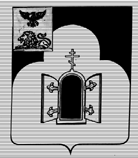 БЕЛГОРОДСКАЯ ОБЛАСТЬМУНИЦИПАЛЬНЫЙ РАЙОН «ЧЕРНЯНСКИЙ РАЙОН»МУНИЦИПАЛЬНЫЙ СОВЕТ ЧЕРНЯНСКОГО РАЙОНА                                Двадцать восьмая                                 сессия второго созываР Е Ш Е Н И Е27 апреля 2016 г.	                                                                                           № 303О назначении на должность заместителя председателя Муниципального совета Чернянского районаВ соответствии со статьёй 20 Устава муниципального района «Чернянский район» Белгородской области, принятого решением Совета депутатов Чернянского района от 18.07.2007 г. № 320,  статьёй 11 Регламента Муниципального совета Чернянского района Муниципальный совет Чернянского районарешил:1. Назначить на должность заместителя председателя Муниципального совета Чернянского района Шаповалова Сергея Владимировича. 2. Установить, что заместитель председателя Муниципального совета Чернянского района осуществляет деятельность в Муниципальном совете Чернянского района на непостоянной (нештатной) основе.3. Установить, что заместитель председателя Муниципального совета Чернянского района исполняет следующие полномочия:- выполняет обязанности председателя Муниципального совета Чернянского района в его отсутствие (на основании соответствующих распоряжений председателя Муниципального совета Чернянского района о  возложении своих полномочий в связи с временным отсутствием, являющимся причиной невозможности выполнения полномочий председателя Муниципального совета Чернянского района, на заместителя председателя Муниципального совета Чернянского района);- выполняет поручения председателя Муниципального совета Чернянского района, постоянных комиссий в рамках его компетенции.4. Установить, что заместитель председателя Муниципального совета Чернянского района подотчётен и подконтролен Муниципальному совету Чернянского района и его председателю.5. Разместить настоящее решение на официальном сайте органов местного самоуправления Чернянского района в сети Интернет в подразделе «Решения» раздела «Муниципальный совет» (адрес сайта: http://www.admchern.ru).6. Ввести в действие настоящее решение со дня его принятия.7. Контроль за выполнением настоящего решения возложить на постоянную комиссию по законности, нормативной и правовой деятельности, вопросам местного самоуправления. Председатель Муниципального советаЧернянского района                                                                     С.Б.Елфимова